СОВЕТ  ДЕПУТАТОВДОБРИНСКОГО МУНИЦИПАЛЬНОГО РАЙОНАЛипецкой области34-я сессия VII-го созываРЕШЕНИЕ22.03.2024г.                              п.Добринка	                                    №288-рсО назначении публичных слушаний по проекту отчета«Об исполнении районного бюджета за 2023 год»В соответствии с п.2 статьи 19 Устава Добринского муниципального района, руководствуясь Положением о проведении публичных слушаний в  Добринском муниципальном районе, принятым решением Совета депутатов Добринского муниципального района от 21.02.2023 №203-рс, учитывая решение постоянной комиссии по экономике, бюджету, муниципальной собственности и социальным вопросам, Совет депутатов Добринского муниципального районаРЕШИЛ:1.Назначить публичные слушания по проекту отчета «Об исполнении районного бюджета за 2023 год» на 16 апреля  2024 года в 10.00 часов. Место проведения слушаний - Большой зал заседаний администрации Добринского муниципального района, ул.М.Горького,5.2.Утвердить состав организационного комитета по подготовке и проведению публичных слушаний по проекту отчета «Об исполнении районного бюджета за 2023 год» (приложение №1).3.Поручить организационному комитету опубликовать проект отчета «Об исполнении районного бюджета за 2023 год» в районной газете «Добринские вести» (приложение №2).4.Установить срок подачи предложений и рекомендаций по проекту отчета «Об исполнении районного бюджета за 2023 год» до 15 апреля 2024 года.5.Настоящее решение вступает в силу со дня его официального опубликования.Председатель Совета депутатовДобринского муниципального района                                       М.Б.ДенисовПриложение №1к решению Совета депутатовДобринского муниципального районаот 22.03.2024г. №288-рсСОСТАВорганизационного комитета по подготовке и проведению публичных слушаний по проекту отчета «Об исполнении районного бюджетаза 2023 год»Приложение №2к решению Совета депутатовДобринского муниципального районаот 22.03.2024г. №288-рс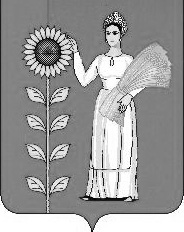 №п/пФамилия, имя, отчествоМесто работы и занимаемая должность1Демидова Галина МихайловнаЗаместитель главы администрации Добринского муниципального района, председатель комитета экономики и инвестиционной деятельности  администрации Добринского муниципального района2Быкова Оксана АлександровнаНачальник управления финансов администрации Добринского муниципального района3Ванина РаисаМихайловнаПредседатель постоянной комиссии по экономике, бюджету, муниципальной собственности и социальным вопросам4Гаврилова Клавдия СергеевнаНачальник организационного отдела Совета депутатов Добринского муниципального районаПРОЕКТ ОБ ИСПОЛНЕНИИПРОЕКТ ОБ ИСПОЛНЕНИИПРОЕКТ ОБ ИСПОЛНЕНИИПРОЕКТ ОБ ИСПОЛНЕНИИРАЙОННОГО БЮДЖЕТА ЗА 2023 ГОДРАЙОННОГО БЮДЖЕТА ЗА 2023 ГОДРАЙОННОГО БЮДЖЕТА ЗА 2023 ГОДРАЙОННОГО БЮДЖЕТА ЗА 2023 ГОДНаименование показателейУточненный годовой планИсполнение за 2023 год% исполне-ния к годовому плану ДОХОДЫНАЛОГОВЫЕ  ДОХОДЫ       283 527 844,23          285 371 972,52   100,7Налоги на прибыль       211 743 590,00          209 900 190,32   99,1Налог на доходы  физических лиц       211 743 590,00          209 900 190,32   99,1Акцизы по подакцизным товарам         54 544 854,23            63 489 192,83   116,4Налоги на совокупный доход         11 330 000,00              7 706 784,75   68,0Прочие налоги, пошлины и сборы            5 909 400,00              4 275 804,62   72,4в т.ч. государственная пошлина           5 909 400,00              4 275 804,62   72,4НЕНАЛОГОВЫЕ  ДОХОДЫ       159 073 850,00          206 884 618,94   130,1Доходы от имущества, находящегося в государственной и муниципальной собственности       156 350 850,00          202 718 346,20   129,7арендная плата за землю       154 350 000,00          201 089 564,80   130,3доходы от сдачи в аренду имущества           2 000 000,00              1 627 910,64   81,4проценты, полученные от предоставления бюджетных кредитов                     850,00                        870,76   102,4Плата за негативное воздействие на окружающую среду           1 562 000,00              1 027 549,47   65,8Доходы от оказания платных услуг и компенсационных затрат государства0,00              239 853,34   0,0Доходы от продажи материальных и нематериальных  активов              161 000,00                 982 873,18   610,5Доходы от реализации имущества, находящегося в муниципальной собственности              161 000,00                 187 712,36   116,6Доходы от продажи земельных участков, государственная собственность на которые не разграничена0,00              795 160,82   0,0Штрафные санкции, возмещение ущерба           1 000 000,00              1 919 619,18   192,0Прочие  неналоговые  доходы0,00-                3 622,43   0,0  ИТОГО ДОХОДОВ:       442 601 694,23          492 256 591,46   111,2Безвозмездные поступления - всего       624 059 051,91          601 811 644,46   96,4Дотации от других бюджетов бюджетной системы РФ         12 503 135,00            12 503 135,00   100,0Субсидии от других бюджетов бюджетной системы РФ       139 110 459,48          133 020 546,14   95,6Субвенции от других бюджетов бюджетной системы РФ       405 557 867,41          399 566 526,01   98,5Иные межбюджетные трансферты         66 437 590,02            64 974 624,69   97,8Прочие безвозмездные поступления              450 000,00                 603 326,32   134,1Возврат остатков субсидий, субвенций и иных межбюджетных трансфертов, имеющих целевое назначение, прошлых лет0,00-         8 856 513,70        ВСЕГО ДОХОДОВ    1 066 660 746,14       1 094 068 235,92   102,6Превышение расходов над доходами (дефицит -,профицит +)-     245 240 000,00   -     184 599 208,46   Бюджетный  кредит-            772 000,00   -            772 000,00      Р А С Х О Д ЫОбщегосударственные   вопросы       132 746 340,34          129 842 649,51   97,8Национальная безопасность и правоохранительная деятельность         14 539 748,97            14 221 299,37   97,8Общеэкономические вопросы              747 326,00                 680 132,32   91,0Сельское хозяйство и рыболовство (мероприятия по отлову и содержанию безнадзорных животных)           2 408 933,00              1 395 265,76   57,9Государственная поддержка автотранспорта         12 492 000,00            12 274 686,99   98,3Дорожное хозяйство (дорожные фонды)         89 308 679,82            87 101 687,92   97,5Другие вопросы в области национальной экономики         31 810 680,12            28 980 500,46   91,1Жилищно-коммунальное хозяйство       141 475 609,42          135 153 961,74   95,5Охрана окружающей среды           1 562 000,00                 173 544,00   11,1Образование       692 728 584,41          683 152 063,90   98,6Культура, кинематография       127 534 588,73          125 816 314,77   98,7Социальная политика         56 243 144,75            51 719 552,72   92,0Физическая культура и спорт           3 647 172,84              3 608 795,52   98,9Средства массовой информации           4 655 937,74              4 546 989,40   97,7ВСЕГО РАСХОДОВ:    1 311 900 746,14       1 278 667 444,38   97,5